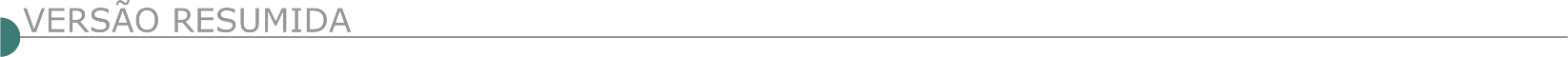 ESTADO DE MINAS GERAISPREFEITURA MUNICIPAL IBIRITÉ - PROCESSO ADMINISTRATIVO Nº 0042022 - TOMADA DE PREÇO Nº 002/2022Objeto: Contratação de empresa especializada, sob-regime de empreitada por preço unitário, para a execução de obra de Drenagem Urbana na Rua Peroba, compreendendo os trechos da Av. das Acácias, Rua Antônio Germano e Rua Flor de Maio – Bairro Colorado, Ibirité/Mg. Estão inclusos no escopo o fornecimento de materiais, equipamentos e mão de obra necessária, nas condições de execução descritas.Os envelopes de “Habilitação” e “Proposta Comercial” deverão ser protocolados até às 08:45 do dia 14/02/2022, na Divisão de Protocolo do Departamento de Compras da Secretaria Municipal de Administração da Prefeitura Municipal de Ibirité, situada na Rua Arthur Campos, nº 906, Bloco Central, Alvorada, Ibirité. Abertura dos envelopes e o procedimento de julgamento: 09 horas do dia 14/02/2022, na Sala de Licitações do Departamento de Compras da Secretaria Municipal de Administração da Prefeitura Municipal de Ibirité. Edital disponível: www.ibirite.mg.gov.br ALVORADA DE MINAS PREFEITURA MUNICIPAL AVISO DE LICITAÇÃO PROCESSO LICITATÓRIO Nº 005/2022 CONCORRÊNCIA Nº 001/2022 A Prefeitura Municipal de Alvorada de Minas/MG torna público, que fará realizar licitação na modalidade Concorrência com o objeto Contratação de empresa de engenharia para execução dos serviços de pavimentação asfáltica de Rodovia Municipal do Trecho que liga a sede do município de Alvorada de Minas à MG-010, com extensão de 7.612,23 m. Conforme Termo de Cooperação que entre si firmam Anglo American Minério de Ferro Brasil S.A., e Município de Alvorada de Minas/MG, com entrega dos envelopes de habilitação e proposta no dia 25/02/2022 09:00:00, nos termos da Lei 8.666/93 e suas posteriores alterações. Aos interessados, demais informações bem como edital completo estará à disposição no site http://www.alvoradademinas. mg.gov.br - Prefeitura Municipal de Alvorada de Minas, situada à Av. José Madureira Horta, 190 - Centro, ou através do telefone nº (31) 3862-1121 em horário comercial. ARAÇUAÍ PREFEITURA MUNICIPAL AVISO DE LICITAÇÃO PAL 005/2022 TP 001/2022 A Prefeitura Municipal de Araçuaí- MG, torna público nos termos da Lei 8.666/93, PAL 005/2022 TP 001/2022. Objeto: Contratação de pessoa jurídica do ramo de engenharia para reforma e ampliação da Escola Municipal Felícia Esteves localizado na Comunidade Água Branca, zona rural do município, por regime de empreitada por menor preço global, conforme Memorial Descritivo, Planilha de Orçamentária de Custos e Cronograma Físico-Financeiro. Abertura 09/02/2022, às 09:00 horas. Maiores Informações (33) 3731-2133 de 14:00 as 17:30 horas e-mail: licitacao@aracuai.mg.gov.brCANA VERDE PREFEITURA MUNICIPAL PROCESSO 003/2022 – TOMADA DE PREÇO 002/2022 RETIFICAÇÃO DE EDITAL Objeto: Contratação de Empresa para executar Obra de Pavimentação Asfáltica e Drenagem Pluvial no Bairro Alto da Cruz – BDMG: BF 332975, conforme Anexo I – Caderno Básico da Obra – Fica alterada a Cláusula 8ª do Edital, “Das Condições Gerais para Contratação”. Fica adiada para 08/02/2022 às 16h00min a sessão pública para recebimento dos envelopes – Informações completas com a Comissão Permanente de Licitação da Prefeitura Municipal de Cana Verde/MG – Fone (35) 3865-1202, no horário de 13h00min as 16h00min. e-mail: licitacao@canaverde.mg.gov.br! O edital, na íntegra, encontra-se disponível no site www.canaverde.mg.gov.brCLARAVAL PREFEITURA MUNICIPAL -TOMADA DE PREÇOS Nº 001/2.022. Objeto: Contratação de empresa especializada para pavimentação da Estrada Vicinal Manuel Cintra Filho, conforme convênio nº1491000995/2021. Data de abertura: 14/02/2022– 09h00mim. O edital pode ser retirado: no Dep. de Licitação ou por meio do sítio: www.claraval.mg.gov.br - Informações pelo telefone: (34) 3353-5200. 21/01/2022. CLARAVAL PREFEITURA MUNICIPAL -TOMADA DE PREÇOS Nº 002/2.022. Objeto: Contratação de empresa especializada para pavimentação da Estrada Vicinal Manuel Cintra Filho, conforme especificações do edital, projeto e planilhas. Data de abertura: 14/02/2022– 13h30mim. O edital pode ser retirado: no Dep. de Licitação ou por meio do sítio: www.claraval.mg.gov.br - Informações pelo telefone: (34) 3353-5200. 21/01/2022. CLARO DOS POÇÕES - AVISO DE LICITAÇÃO PROCESSO Nº 001/2022 TOMADA DE PREÇOS Nº 001/2022. O Município de Claro Dos Poções/ MG torna público que realizará licitação na modalidade TOMADA DE PREÇOS para contratação de empresa especializada para execução de obra de construção de edificação para fins escolares (construção em Asc) no Distrito de Vista Alegre no Município de Claro dos Poções/MG conforme projetos básicos, memoriais descritivos, planilhas de preço, cronogramas físico financeiro e anexos deste Edital. Data e horário da sessão pública: 07/02/2022 às 08h30min. Recebimento dos envelopes até as 17h00min do dia 03/02/2022. O Edital encontra-se disponível no site: www.clarodospocoes.mg.gov.br - Licitações. Consultas e esclarecimentos no email: licitaclaro@gmail.com; Telefone: (38)3237-1157. FRANCISCO SÁ PREFEITURA MUNICIPAL - AVISO DE PUBLICAÇÃO PL Nº 012/2022 - TOMADA DE PREÇO Nº 001/2022 OBJETO: Contratação de empresa especializada em construção civil visando a execução da obra de construção de portais de entrada no município de Francisco Sá, Minas Gerais. A abertura da sessão será no dia 10 de fevereiro de 2022 às 08h00min. Telefone: (38) 98816- 0346 - Site: www.franciscosa.mg.gov.br ou e-mail: licitacaofranciscosamg@gmail.com FRANCISCO SÁ PREFEITURA MUNICIPAL - PL Nº 013/2022 - TOMADA DE PREÇO Nº 002/2022 OBJETO: Contratação de empresa especializada em construção civil visando a execução da obra de construção de portais de entrada no município de Francisco Sá, Minas Gerais. A abertura da sessão será no dia 10 de fevereiro de 2022 às 14h00min. Telefone: (38) 98816- 0346 - Site: www.franciscosa.mg.gov.br ou e-mail: licitacaofranciscosamg@gmail.com GUARACIAMA PREFEITURA MUNICIPAL AVISO DE LICITAÇÃO. MODALIDADE TOMADA DE PREÇOS Nº. 01/2022 PROCESSO LICITATÓRIO N. 05/2022. Objeto: contratação de empresa especializada para execução de recapeamento asfáltico em CBUQ, em diversas Ruas do Município, com fornecimento de mão de obra e materiais, conforme projeto básico, memorial descritivo e demais especificações técnicas constantes nos anexos deste edital. Data de realização: 11.02.2022 as 09:00 horas, na sala de licitações. Retirada de edital e seus anexos pelo site: www.guaraciama.mg.gov.br. NOVA LIMA PREFEITURA MUNICIPAL - AVISO DE LICITAÇÃO CONCORRÊNCIA PÚBLICA Nº 013/2021 O Município de Nova Lima torna público que realizará licitação na modalidade Concorrência Pública nº 013/2021. Objeto: contratação de empresa para obras de contenção na Avenida Esmeraldas/ Rua Dr. Eduardo Aymorés Jones – Barra do Céu, Nova Lima/MG. A abertura dar-se-á no dia 04/03/2022 às 14:00 hs na Rua Bias Fortes, nº 62 – 2° andar, Centro – Nova Lima/MG. O Edital estará disponível a partir do dia 24/01/2022 no site www.novalima.mg.gov.br e no departamento de Contratos e Licitações.PATROCÍNIO PREFEITURA MUNICIPAL -AVISOS DE EDITAIS PROCESSO Nº: 10/2022. MODALIDADE: CONCORRÊNCIA. EDITAL Nº: 2/2022. Tipo: Menor Preço Global. Objeto: Contratação de empresa especializada para fornecimento e prestação de serviços de execução de imprimação com asfalto diluído CM-30, execução de pintura de ligação com emulsão RR-2C e construção de pavimentação com aplicação de concreto betuminoso usinado a quente (CBUQ), camada de rolamento, com espessura de 3,0 cm para atender as diversas ruas e avenidas, incluindo a confecção, transporte e aplicação e compactação com rolo liso para atender o Município de Patrocínio/MG. A Prefeitura Municipal de Patrocínio torna público que no dia 28 de fevereiro de 2022 às 09:00 hs, no departamento de compras sito na Praça Olímpio Garcia Brandão, nº 1.452 na cidade de Patrocínio/MG, serão recebidas e abertas a documentação referente ao processo acima especificado. Cópias de Edital e informações complementares serão obtidas junto a Comissão Permanente de Licitação, no endereço acima referido, no e-mail: licitacao@patrocinio.mg.gov.br e no portal do município. PIUMHI PREFEITURA MUNICIPAL SERVIÇO AUTÔNOMO DE ÁGUA E ESGOTO - SAAE EXTRATO DO EDITAL TOMADA DE PREÇO Nº 01/2022 PROCEDIMENTO LICITATÓRIO Nº 02/2022, MENOR PREÇO GLOBAL. O SAAE PIUMHI através da Presidente da CPL vem tornar público a abertura do certame: Contratação de empresa de engenharia. Entrega do CRC 02/02/2022 das 8:00h (oito horas) ás 16:00h (dezesseis horas), abertura da sessão oficial da Tomada de Preço: dia 07/02/2022 às 09:00h (nove horas). Realização da Tomada de preço, local de retirada e informações do Edital: Sala de Licitações localizada na Sede do SAAE, à Praça Zeca Soares nº 211- Centro, Piumhi-MG e no site http://www.saaepiumhi.mg.gov.br/institucional/ e Tel: (37)3371-1332. PORTO FIRME PREFEITURA MUNICIPAL TOMADA DE PREÇOS Nº 001/2022 Torna público a RERRATIFICAÇÃO, do Processo Licitatório nº 001/2022, Tomada de Preço nº 001/2022, a qual tem por objeto a contratação de empresa para pavimentação asfáltica conforme planilha e projeto executivo a serem executados junto às Ruas Maria Quintão de Barros e Elizabete Geralda Correia Viana e parte das Ruas José Felipe de Barros e José Soares Mendes, conforme Proposta de Plano de Trabalho Convênio 003326/2021/SEINFRA/MG. Tal rerratificação se dá pela necessidade de correção de preço da planilha. Portanto, onde-se lê, abertura dia 28/01/2022, leia-se abertura dia 09/02/2022 às 14h30min. Todas as cláusulas e condições do edital permanecem inalteradas. Informações pelo telefone (0xx31) 3893-1456.SABARÁ PREFEITURA MUNICIPAL AVISO EDITAL DE LICITAÇÃO N.º 001/2022 TOMADA DE PREÇOS Será realizado no dia 08/02/2022, às 09:00 horas, cujo objeto é a contratação de empresa do ramo para execução de obras de recomposição da Ponte Saldanha Marinho, no bairro Paciência, Sabará com fornecimento de mão de obra e materiais, em atendimento à Secretaria Municipal de Obras, conforme especificações contidas neste instrumento e seus anexos. Edital e anexos no site www.sabara.mg.gov. br. SANTA RITA DE MINAS PREFEITURA MUNICIPAL TOMADA DE PREÇOS Nº 001/2022 PROCESSO LICITATÓRIO Nº 001/2022 Torna público a realização do certame licitatório, cujo objeto é a contratação de empresa para execução da obra de recapeamento asfáltico em PMF (Pré Misturado a Frio) da Estrada Vicinal do Córrego do Moinho, zona rural, Santa Rita de Minas/MG, conforme Contrato de Repasse CEF Nº 1074476-31 e Convênio P+B nº 908675/2020. O Edital encontra-se disponível no setor de Licitações e Contratos da Prefeitura e no site www.santaritademinas.mg.gov.br. Os envelopes contendo as documentações e as propostas deverão ser entregues até as 09h00min do dia 11/02/2022, na sede da Prefeitura Municipal. Informações complementares poderão ser obtidas na Rua Álvaro Correia de Faria, nº 82, centro, Santa Rita de Minas, em dias úteis, de 08:00 às 11:00 horas e das 12:00 às 17:00 horas, ou pelo telefone (33) 3326-6000. AMPARO DA SERRA PREFEITURA MUNICIPAL AVISO DE LICITAÇÃO - EDITAL DE TOMADA DE PREÇOS – 001/2022 Objeto: Contratação de empresa especializada e capacitada para execução de obras para construção de ponte mista de 12 metros, sobre o ribeirão Oratórios, incluindo uma travessia inferior para animais (passa gado) em concreto armado. Informações: e-mail: licitacao@amparodoserra.mg.gov.br, telefone: (31) 3895-5158. RIBEIRÃO DAS NEVES PREFEITURA MUNICIPAL CONCORRÊNCIA Nº 167/2021 Torna público que se encontra disponível no site www.ribeiraodasneves.mg.gov.br, o edital da concorrência 167/2021, cujo objeto consiste na Cont. de emp. esp. para prestação de serviços de urbanização de via na rua Filadélfia e serviço de recapeamento na rua diamantina. A data para realização de sessão será dia 23/02/2022 ás 09:00. SÃO JOÃO DA MATA PREFEITURA MUNICIPAL -AVISO DE LICITAÇÃO – TOMADA DE PREÇOS – Nº 00002/2022 PROCESSO ADMINISTRATIVO Nº 00006/2022 Objeto: Contratação de Empresa Especializada Para Execução de Obra de Pavimentação em Blocos de Concreto Sextavado (Fase 01) na Rua do Pico Agudo no Município de São João da Mata (MG). As Propostas Serão Recebidas Até as 13h00min Horas do dia 09 de fevereiro de 2022. O edital poderá ser obtido gratuitamente no sítio eletrônico www.saojoaodamata. mg.gov.br. SÃO JOÃO DA MATA PREFEITURA MUNICIPAL - AVISO DE LICITAÇÃO – TOMADA DE PREÇOS – Nº 00001/2022 PROCESSO ADMINISTRATIVO Nº 00005/2022 Objeto: Contratação de Empresa Especializada Para Execução de Obra de Pavimentação em Blocos de Concreto Sextavado (Fase 01) na Rua Maria José de Paiva no Município de São João da Mata (MG). As Propostas Serão Recebidas Até as 10h00min Horas do dia 09 de fevereiro de 2022. O edital poderá ser obtido gratuitamente no sítio eletrônico www.saojoaodamata.mg.gov.br. UNAÍ PREFEITURA MUNICIPAL TOMADA DE PREÇOS Nº 001/2022 Torna público Tomada de preços nº 001/2022 – contratação de empresa especializada para execução de obra de pavimentação asfáltica na rua ‘c” no Distrito de Ruralminas, município de Unaí-MG. contrato de repasse nº 900563/2020 – MDr/cAiXA. Julgamento dia 08/02/2022 às 14:00 horas. Edital na íntegra no sítio: www.bnc.org.bwww.prefeituraunai.mg.gov.br, maiores informações no tel. (38) 3677 9610 - ramal 9016.VAZANTE PREFEITURA MUNICIPAL TOMADA DE PREÇOS N.º 01/2022– PROCESSO LICITATÓRIO Nº 19/2022. Torna pública a Tomada de preços nº 01/2022. Objeto: contratação de empresa especializada em construção civil para execução de serviços de construção de duas pontes: ponte Fazenda rio do claro - região Macaúba - Vão de 10 Metros e ponte do córrego Pirapetinga - região Amoreira - Vão de 8 Metros. Protocolo dos envelopes: até as 14:00h do dia 08/02/2022, no setor de protocolo. Abertura e Julgamento: dia 08/02/2022 às 14h10min. critério de julgamento: menor preço global.  O edital na íntegra está disponível no site https://www.vazante.mg.gov. br/editais-e-licitacoes. VIÇOSA PREFEITURA MUNICIPAL - AVISO DE LICITAÇÃO – EDITAL DE CONCORRÊNCIA Nº 01/2022. PROCESSO ADMINISTRATIVO Nº 4410/2021. O município de Viçosa torna pública a realização de licitação, na modalidade concorrência, do tipo menor preço global, destinado contratação de empresa especializada em engenharia ou Arquitetura, para fornecer, estritamente igual ao previsto neste documento, serviço de pavimentação da rua e, no Bairro Vale do sol do município de Viçosa-MG. A data e hora de entrega dos envelopes nº 01 – documentação e nº 02 – proposta Financeira será até as 09h00min do dia 10 de março de 2022, no protocolo Geral do Centro Administrativo Prefeito Antônio Chequer, cito à rua Gomes Barbosa, n° 803, centro, CEP: 36.570.101, Viçosa-MG. Permite-se a apresentação de certificado de registro cadastral junto ao sicAF/Me ou cAGeF/sepLAD-MG. O edital pode ser retirado no Departamento de Material, compras e Licitações, ou através do sitewww.vicosa.mg.gov.brESTADO DA BAHIASECRETARIA DE INFRAESTRUTURA - AVISO DE LICITAÇÃO - CONCORRÊNCIA Nº 010/2022 Tipo: Menor Preço. Abertura: 14/03/2022 às 09h30min. Objeto: Recuperação da pista do Aeródromo de Morro do Chapéu. Família 07.01. Local: Comissão Permanente de Licitação - CPL - SEINFRA, Av. Luiz Viana Filho, nº 440 - 4ª Avenida - Centro Administrativo da Bahia - Prédio Anexo - 1º andar - Ala B, Salvador-Ba. Os interessados poderão obter informações no endereço supracitado, de segunda a sexta-feira, das 8h30min às 12h00min e das 13h30min às 17h30min. maiores esclarecimentos no telefone (71)3115-2174, no site: www.infraestrutura.ba.gov.br e e-mail: cpl@infra.ba.gov.br. ESTADO DO MATO GROSSOSINFRA – SECRETARIA DE ESTADO DE INFRAESTRUTURA E LOGÍSTICA - RDC PRESENCIAL N. 03/2022Contratação de empresa de engenharia para execução dos serviços de implantação e pavimentação dos serviços remanescentes da rodovia MT-100 (encabeçamentos das pontes sobre o Córrego Pitomba e sobre o Córrego Ouro Fino), trecho: Entr. BR-364 (B)/MT-299-Entr. BR-070 (Barra do Garças) – Entr. MT-336 (Araguaiana), subtrecho: Entr. BR-070/158 (Barra do Garças) – Entr. MT-336 (Araguaiana), numa extensão de 0,99 km. O EDITAL completo poderá ser retirado gratuitamente no site www.sinfra.mt.gov.br, ou solicitado pelo e-mail: cpl@sinfra.mt.gov.br.  Tel: (65) 3613-0529. Local: SINFRA - Sala de Licitações – 2º andar Avenida Hélio Hermínio Ribeiro Torquato da Silva, s/n – Cuiabá/MT CEP: 78048-250.